Тема 1: Как появились профессии? Типы профессий.Цель: знакомство  учащихся с миром профессийЗадачи: создать условия для формирования представления о профессиях и их типах, ознакомления с историей возникновения профессий; способствовать развитию внимания, памяти, мышления; воспитывать уважительное отношение к человеку труда.Оборудование: листы бумаги, цветные карандаши, разрезные картинки, презентация.Литература: Прощицкая Е. Н. Выбирайте профессию. Учеб. пособие для ст. кл. сред. шк.- М.: Просвещение, 1991. – 144 с.1000 загадок. Популярное пособие для родителей и педагогов./Составители Н. В. Елкина, Т. И. Тарабарина. – Ярославль: «Академия развития», 1997. - 224 с.1.Знакомство с темой- Любите ли вы отгадывать загадки? А кто из вас, ребята, может загадать загадку? (дети загадывают загадки).Теперь отгадайте мои загадки, а слова-отгадки помогут вам определить тему наших занятий.Встаём мы очень рано, ведь наша забота – всех отвозить по утрам на работу. (Водитель)Кто в дни болезней всех полезней и лечит нас от всех болезней? (Врач)Наведёт стеклянный глаз, щёлкнет раз – и помним вас. (Фотограф)Он учит детишек читать и писать, природу любить, стариков уважать. (Учитель)С огнём бороться мы должны, мы – смелые работники, с водою мы напарники. Мы очень людям все нужны! Так кто же мы? (Пожарники)Вот на краешке с опаской он железо красит краской. У него в руках ведро, сам расписан он пестро. (Маляр)Мы встаём, когда вы спите, и муку просеем в сите. Докрасна натопим печь, чтобы хлеб к утру испечь. (Пекарь)- Можно ли слова-отгадки объединить в одну группу? Почему? О чём пойдёт речь на занятиях?- Нужно ли знакомиться с миром профессий? Для чего?Много есть профессий на свете. Пролетит время. Вы не заметите, как станете взрослыми, и вам нужно будет выбрать профессию, одну-единственную среди тысяч, и нужно будет не ошибиться, чтобы потом не жалеть, что стали не тем, кем хотели. Поэтому вы уже сейчас должны задуматься, кем станете и какую пользу принесёте людям, когда вырастите.Работа над темой.–Продолжим знакомство с профессиями.а) Игра «Составь профессию из букв»(Расположив числа в порядке возрастания, вы сможете из букв составить профессию).                  1 рядстроитель                  2 рядмашинист                  3 рядкомбайнер- Какую пользу приносят люди этих профессий?Характеристика профессийСтроитель (Из истории)Долгое время в строительстве в качестве основных материалов оставались камень, глина, дерево. С середины 19в. в качестве строительного материала используется кирпич. В наше время строительный материал поступает на строительную площадь в виде готовых элементов – фундаментных блоков, панелей, стен, плит перекрытий, лестниц. Строители устанавливают все конструкции в проектное положение.Машинист (Из истории)Первые паровозы были созданы в Великобритании в 1803г. В России 1-й паровоз был построен Ефимом Алексеевичем (отец)  и Мироном Ефимовичем (сын) Черепановыми в 1833г. Паровоз – один из видов локомотива, у которого двигателем являлась паровая машина. Основные элементы паровоза: паровой котёл, паровая машина, экипажная часть. В топке котла сгорало топливо, тепло передавалось котловой воде, которая превращалась в пар. Начинали двигаться поршни, их движение передавалось колёсам, и паровоз двигался. В 50-х г.г. 20в. паровозы стали заменять электровозами и тепловозами. Управляет ими машинист. Он водит поезда, выполняет перевозки на внутризаводских путях, обеспечивает рациональный режим управления локомотивом, безопасность и соблюдение графика движения поездов, руководит работой членов локомотивной бригады.Комбайнер (Из истории)Первые комбайны начали выпускать в 1930г. Сначала они были прицепные. А в 1962г. стали производить самоходные комбайны. Типы комбайнов: зерновой, картофелеуборочный, свеклоуборочный, кормоуборочный.- Как люди убирали зерновые культуры до производства комбайнов?Попробуйте сами охарактеризовать профессию комбайнера.б) Как появились профессии.Ни один человек в современном мире не может производить всего того, что ему необходимо для жизни, сам. Но так было не всегда. Первые люди, чтобы выжить, должны были сами добывать себе пищу, изготовлять одежду, строить жилище, защищаться от врагов. Человеческое общество развивалось и в нём происходило общественное разделение труда. 1-ое крупное разделение труда связано с тем, что одни люди или целые племена стали заниматься преимущественно скотоводством, а другие – земледелием. Скотоводы и земледельцы не могли обойтись друг без друга, ведь у одних были в избытке продукты скотоводства, но не было продуктов земледелия, а у других наоборот. В результате возник обмен продуктами труда.- Какими продуктами могли обмениваться скотоводы и земледельцы?Выделение различных ремёсел, на основе которых возникла в дальнейшем промышленность, знаменует собой  2-ое крупное разделение труда. Оно связано с обменом продуктами труда между ремесленниками, скотоводами и земледельцами.- Какие продукты труда могли предложить ремесленники?Постепенно обмен разнообразными продуктами становился всё более сложным, а его объём увеличился настолько, что произошло 3-е общественное разделение труда: выделились специалисты по обмену – торговцы, купцы.С развитием общества увеличивалось количество видов труда. В современном обществе существуют десятки тысяч видов труда. Каждый из них со всей системой его требований можно назвать профессией.- Как вы думаете, ребята, много ли существует профессий?В мире насчитывается около 50 тыс. профессий. Профессия может иметь несколько специальностей. Например, профессия – учитель. Специальности – учитель истории, химии, начальных классов. Профессия – врач. Специальности – стоматолог, хирург, терапевт.в) Типы профессий.Классификация профессий, разработанная академиком Евгением Александровичем Климовым, делит все профессии на 5 групп (типов) в зависимости от особенностей предмета труда.1 тип – «человек – техника»2 тип – «человек – человек»3 тип – «человек – природа»4 тип – «человек – знаки»5 тип – «человек – художественный образ»На занятиях мы будем знакомиться с профессиями каждого типа более подробно, будем учиться определять предмет труда, познакомимся с требованиями, которые предъявляются профессиями к человеку.Игра «Мозаика» (собрать картинку, назвать профессию).1 гр.	2 гр.	3 гр.		4 гр.Почтальон             Художник             Капитан               ДокторПопробуйте определить предмет труда и тип профессий.Практическое задание.Выполнить рисунок на тему «Моя мама» (мой папа) на работе».(Дети рисуют, затем показывают рисунок классу, а одноклассники стараются угадать профессию).Итоги занятия.- Закончите предложение: «Я сегодня узнал (а)…», «Мне очень понравилось…».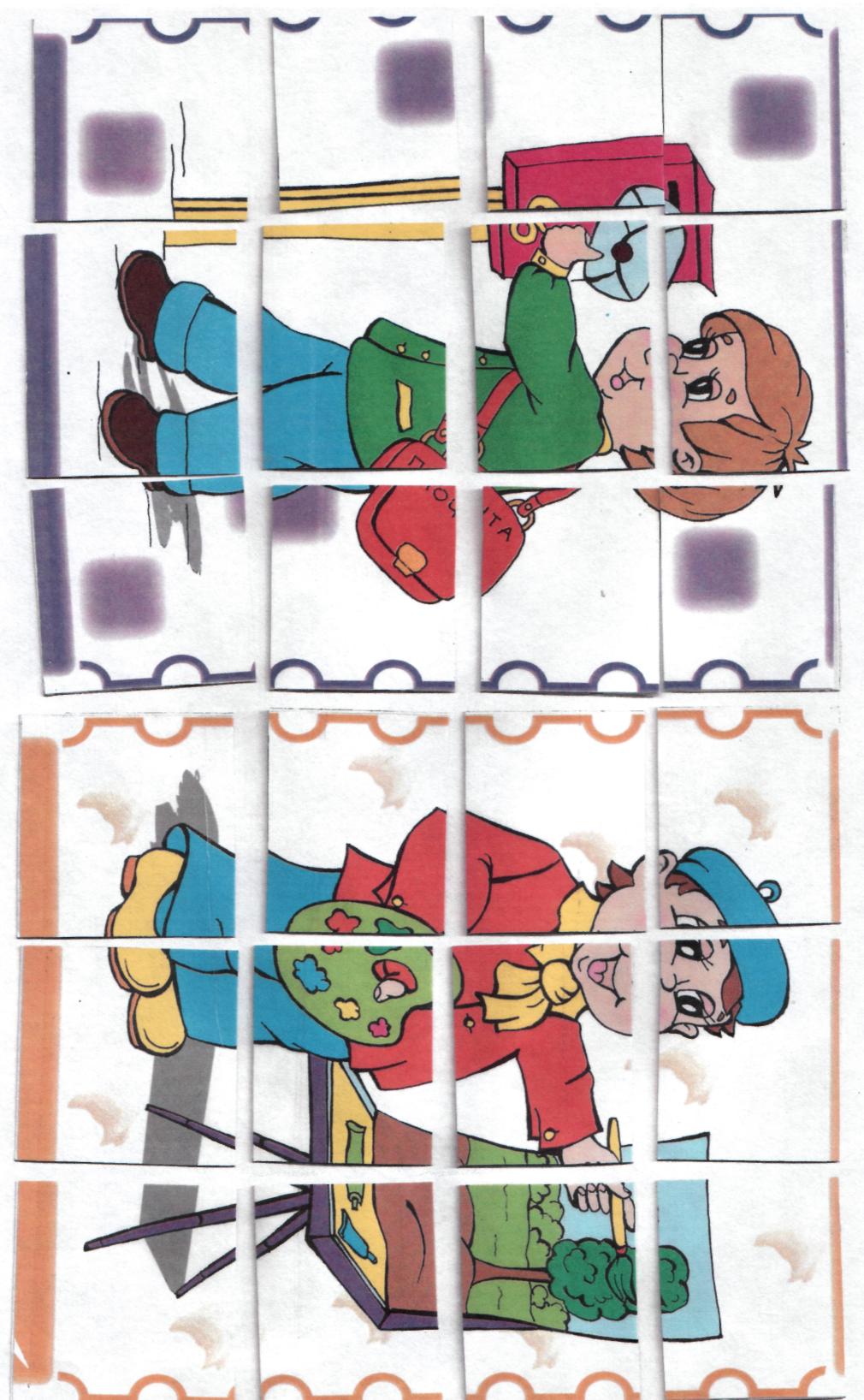 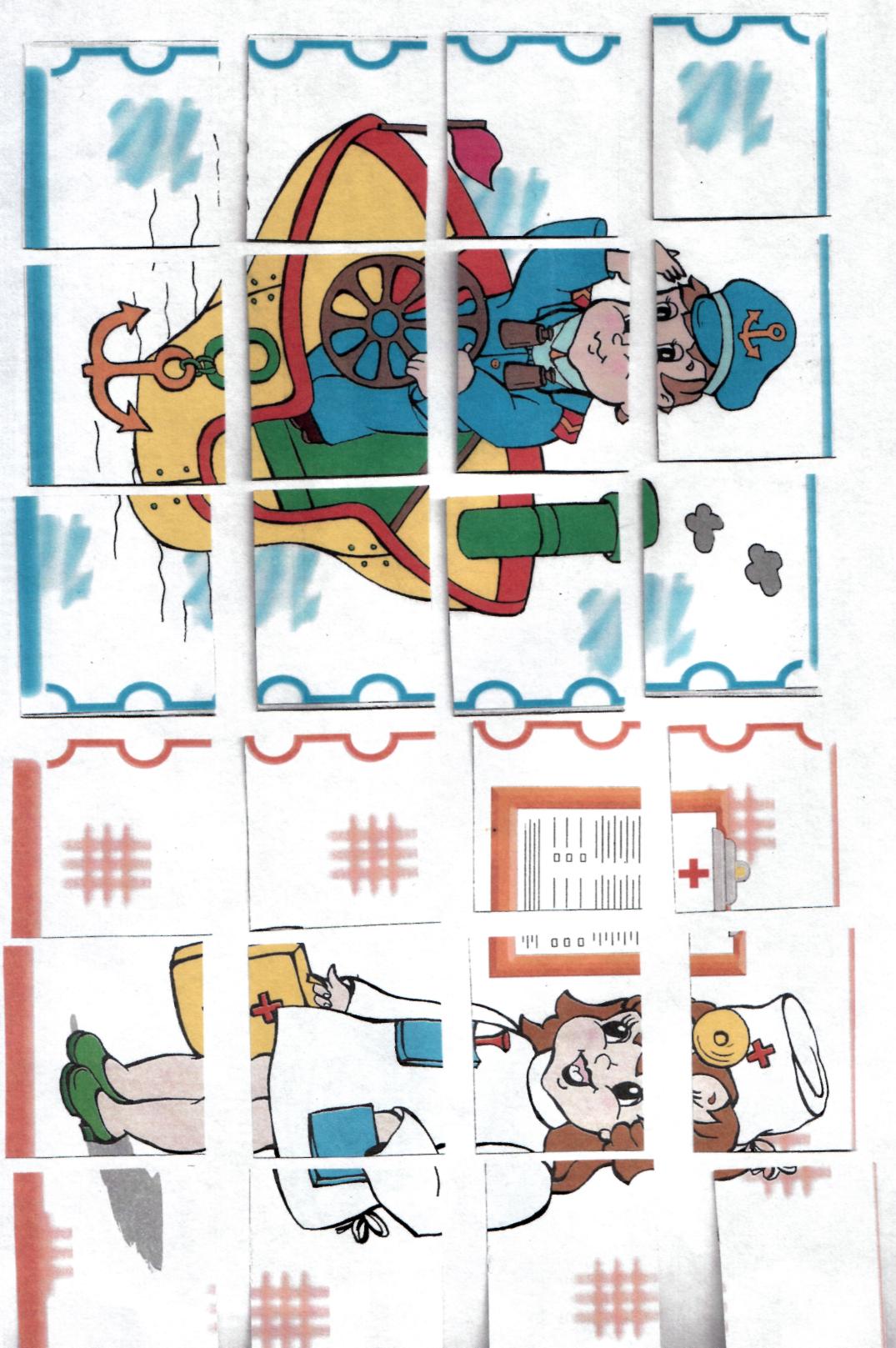 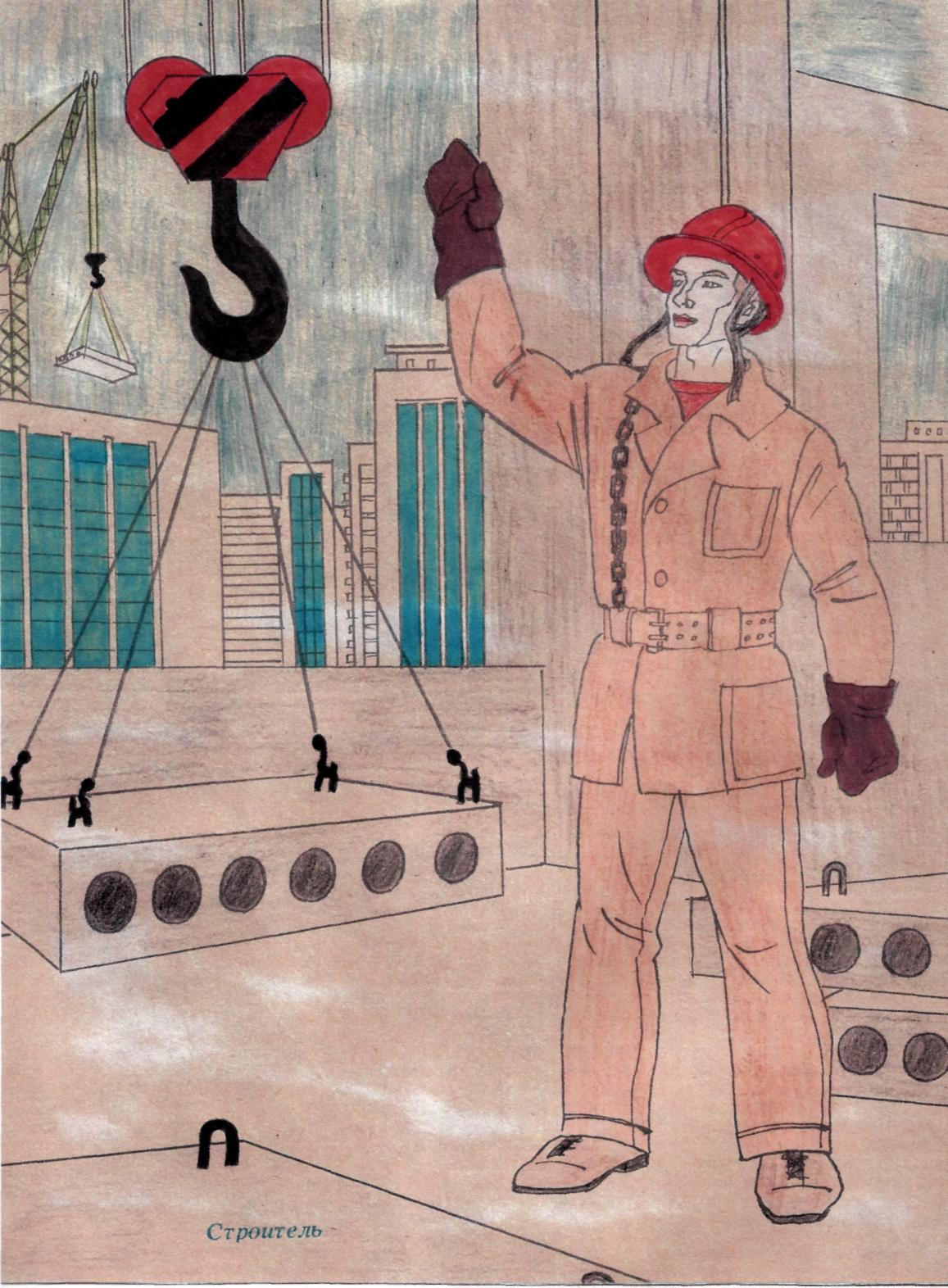 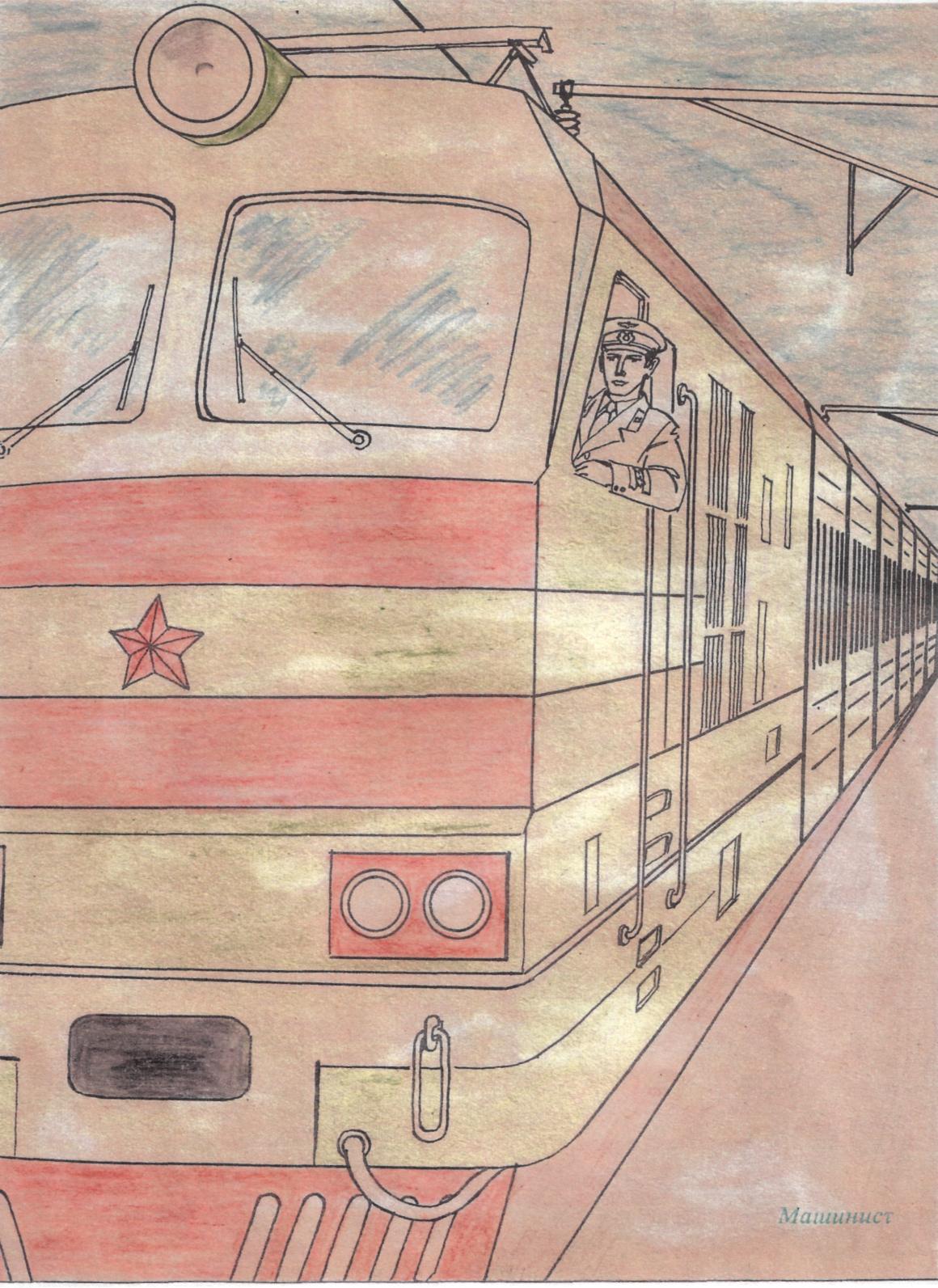 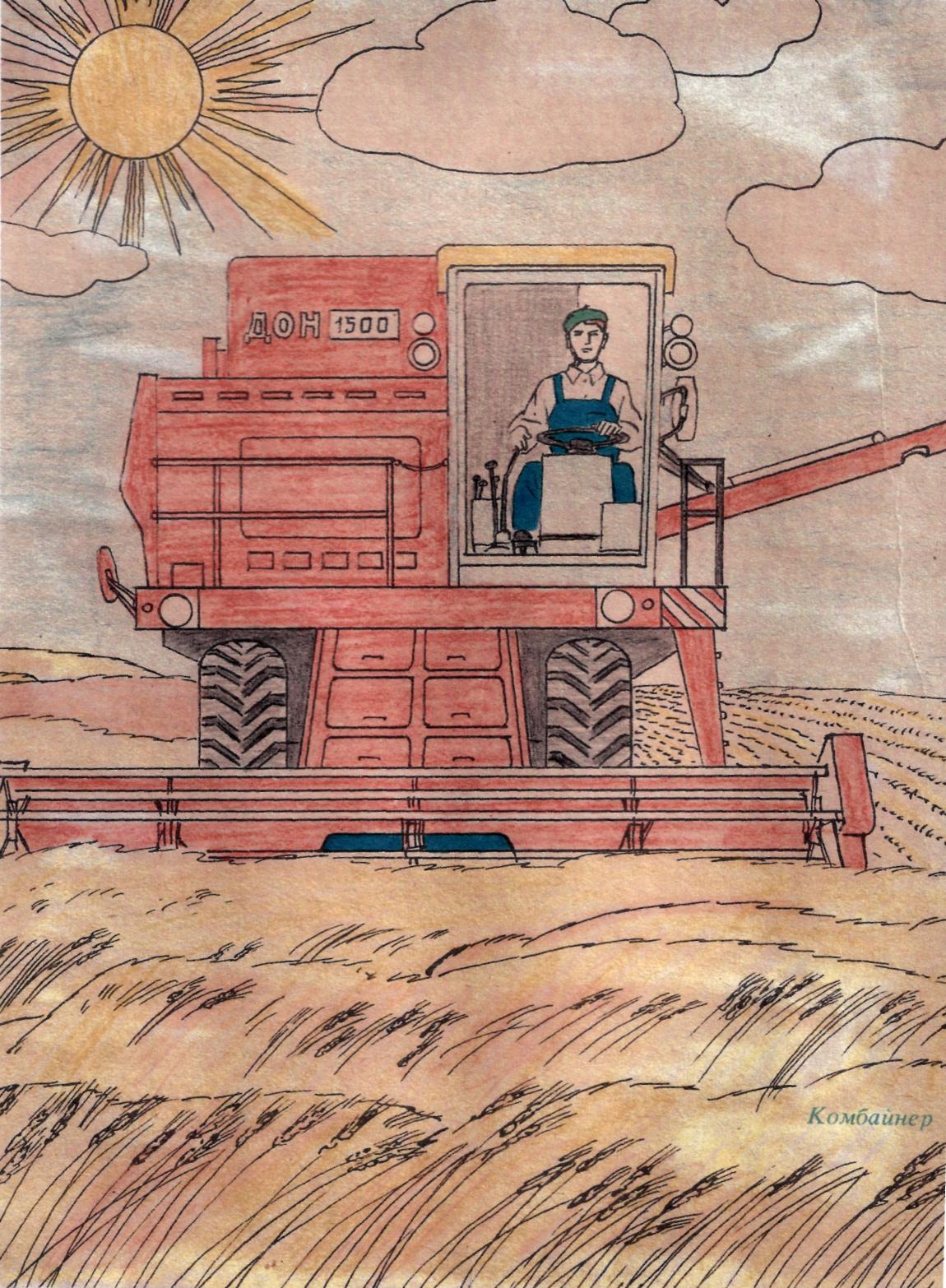 итлстрьео721319318114танмишси2551421672010еонбркйма1731361911149